Talent that drives business results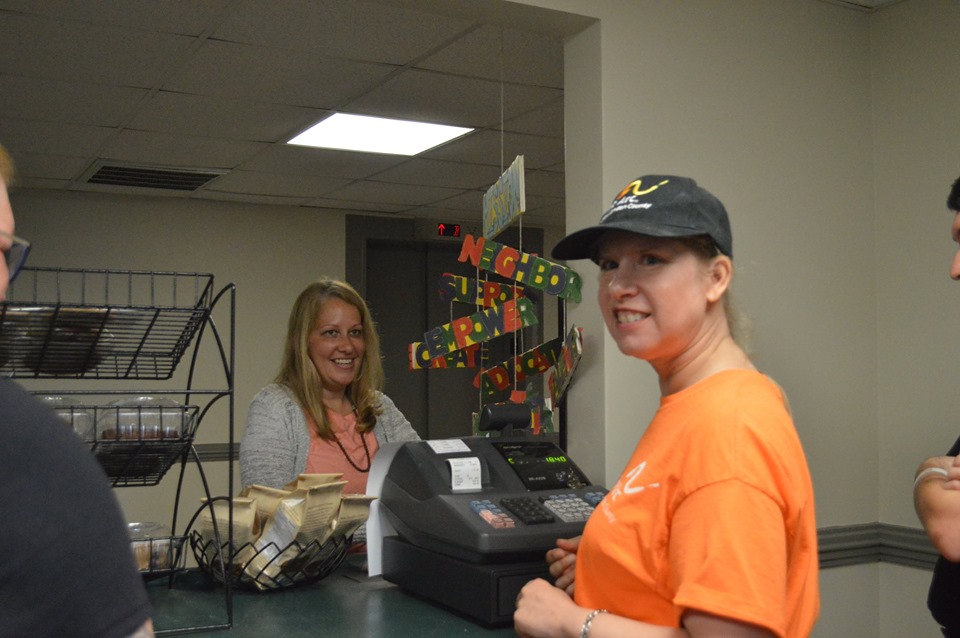 Hiring people with IDD yields multiple dividends, including the addition of highly motivated employees, demonstrating an inclusive and diverse culture that’s attractive to critical talent pools and improves customer satisfaction.  *Straightforward employment packagesThe Arc Eastern Connecticut tailors each employment package –from individual employees to supervised groups--to meet the specific needs of your company. Job profile matching and guided onboarding are readily available.*Working Job CoachEach group or individual is paired with a job coach who provides onsite support and is a liaison between the employee, the employer and The Arc’s administrative team.  *Tax Credits and IncentivesYou may be eligible for significant tax credits and incentives when you hire an individual with IDD.*No OverheadWhen your business supports a group of employees, The Arc takes care of Worker’s Compensation, training costs and transportation. *Great PublicityThe Arc will promote your company in newsletters, social media, our website, press releases and articles, and our Annual Report.Find out more about how your business can benefit from hiring employees with intellectual and developmental disabilities.In the Northeast: Call Jennifer Ricci, Director of Transitional and Employment Services, at (860) 928-4727.In the Southeast: Call Bonnie Jones, Director of Business Development and Transition at (860) 449-1529 x 301.TheArcECT.org1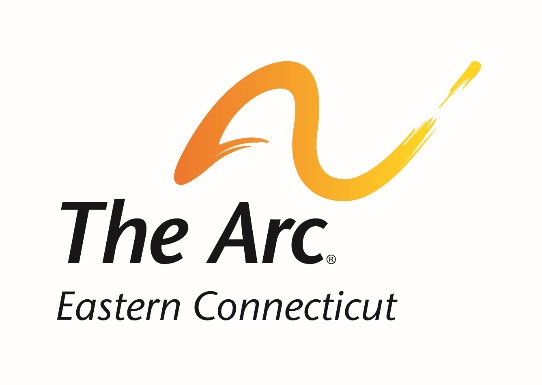 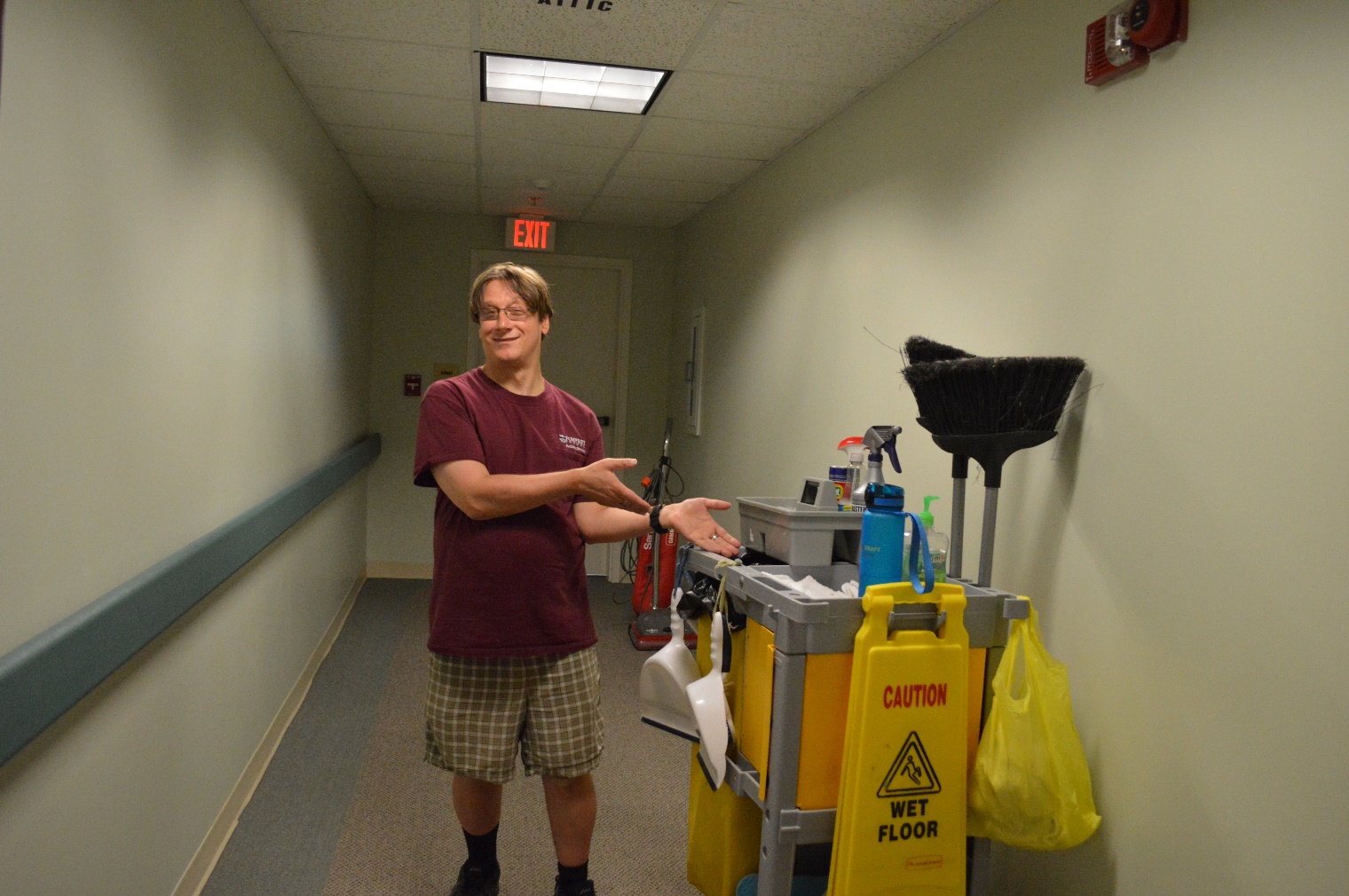 